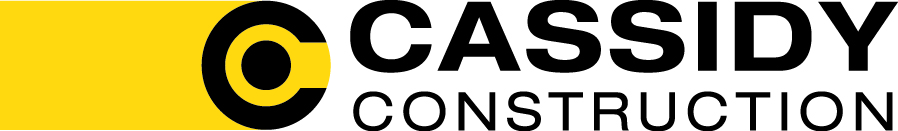 ATTACHMENT  AAPPROXIMATE LOCATION OF THE REGATTA VENUE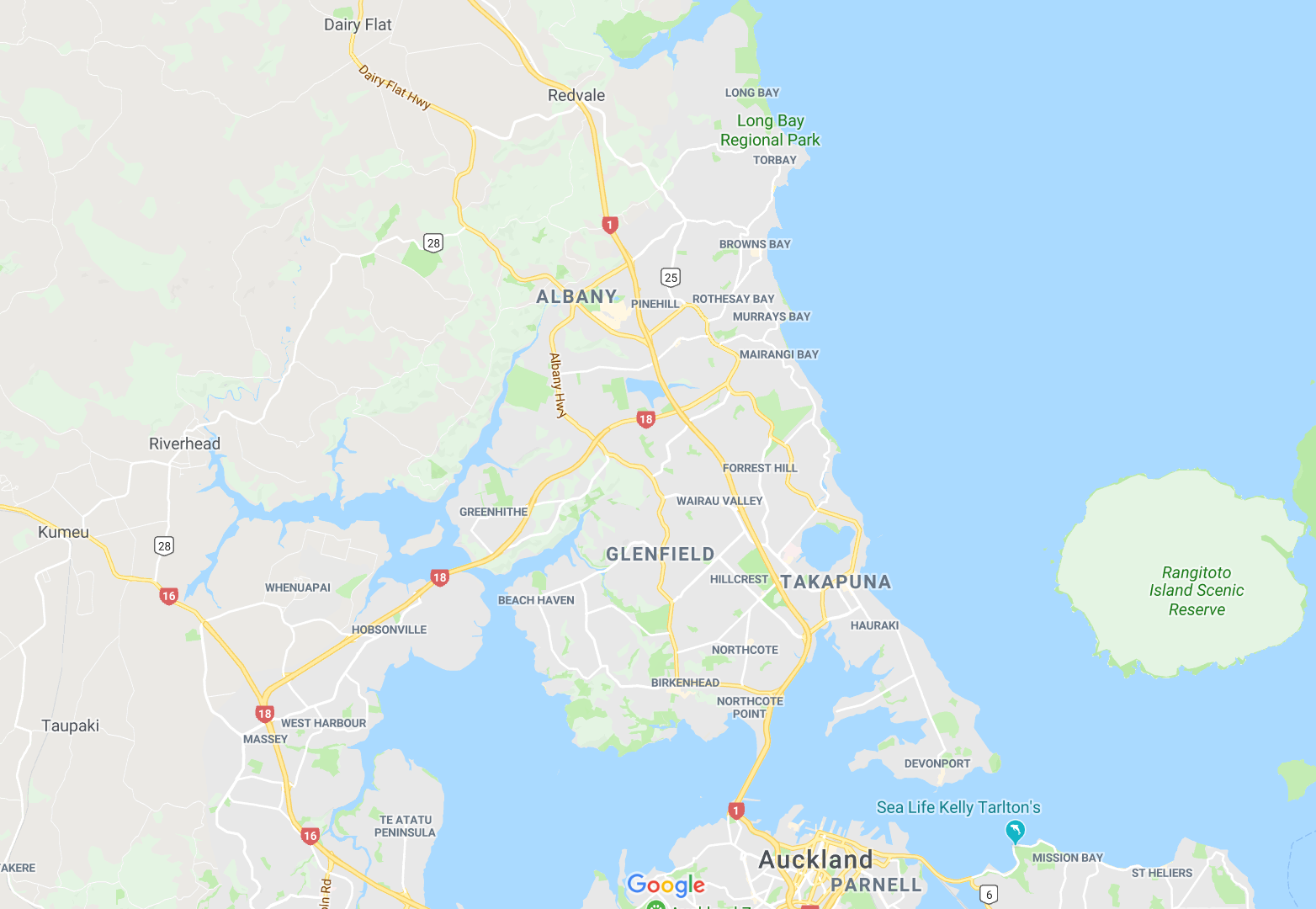 		Location of the Murrays Bay Sailing Club		511 Beach Road		Murrays Bay		AucklandATTACHMENT  BAPPROXIMATE LOCATION OF THE RACING AREA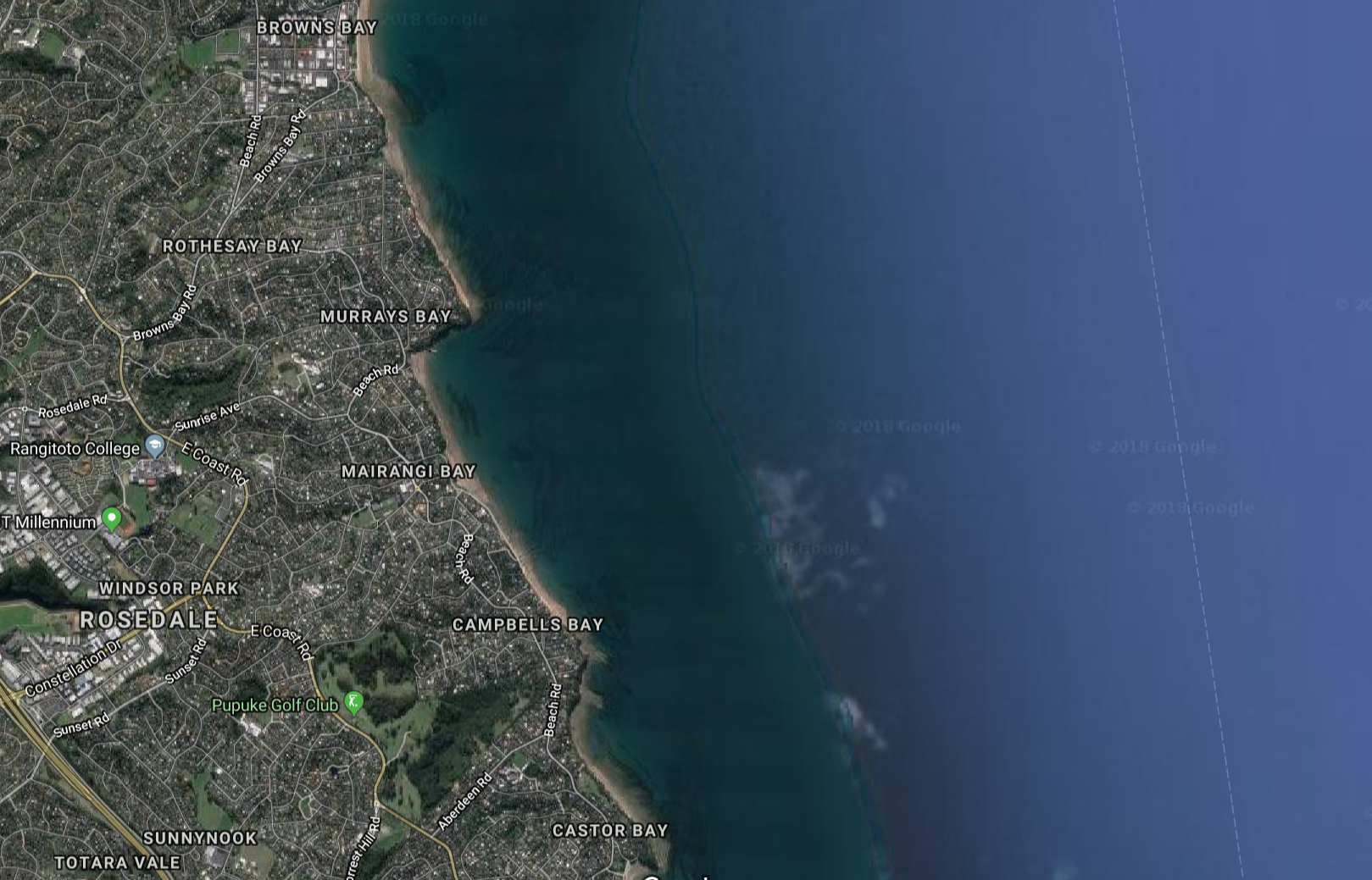 		Murrays Bay Sailing Club		Approx. racing area2022 NZ Inter-Club One-Design “P” Class Championshipfor theTauranga Cup2022 NZ Inter-Club One-Design “P” Class Championshipfor theTauranga CupTuesday 4th to Sunday 9th January, 2022Tuesday 4th to Sunday 9th January, 2022Murrays Bay, Auckland, New ZealandMurrays Bay, Auckland, New ZealandThe Organising Authority is the Murrays Bay Sailing Club (MBSC)511 Beach Road, Murrays Bay, Auckland, New Zealand.The Organising Authority is the Murrays Bay Sailing Club (MBSC)511 Beach Road, Murrays Bay, Auckland, New Zealand.NOTICE OF RACE  ( NoR )NOTICE OF RACE  ( NoR )The notation ‘[DP]’ in a rule in the Notice of Race means that the penalty for a breach of that rule may, at the discretion of the protest committee, be less than disqualification.The notation ‘[DP]’ in a rule in the Notice of Race means that the penalty for a breach of that rule may, at the discretion of the protest committee, be less than disqualification. 1RULES 1.1The event is governed by the rules as defined in The Racing Rules of Sailing. 1.2The Yachting New Zealand Safety Regulations Part 1 shall apply.Refer - http://www.yachtingnz.org.nz/racing/safety-regulations 1.3Under RRS 86, Changes to The Racing Rules the following racing rules will be changed as follows:RRS A5.1 and A5.2 will be changed to state that boats still racing but failing to finish within 10 minutes after the first boat sails the course and finishes will be scored Did Not Finish,RRS 60.1(a) will be changed to state that a competitor cannot protest another boat or competitor for breaches of some specific parts of the Sailing Instructions or Supplementary Sailing Instructions,RRS A5.1 and A5.2 will be changed to state that a boat starting later than 4 minutes after her starting signal will be scored Did Not Start.The changes will appear in full in the Supplementary Sailing Instructions.  The Supplementary Sailing Instructions may also change other racing rules. 1.4The Tauranga Cup Rules and Conditions contained in the New Zealand One Design P Class Yacht Rules – 2021 shall apply.Refer - http://www.yacht.org.nz 1.5Appendix T, Arbitration will apply. 2SAILING INSTRUCTIONS 2.1The Sailing Instructions will consist of the instructions in RRS Appendix S, Standard Sailing Instructions, and Supplementary Sailing Instructions that will be on the official notice board. 2.2Supplementary Sailing Instructions will be posted on the official noticeboard, and on the MBSC website www.murraysbay.org by 18:00 on Monday 3rd January, 2022.Paper copies will not be issued to competitors. 3COMMUNICATION 3.1The official notice board will be located on the main floor of the Murrays Bay Sailing Club clubrooms. 3.2The online official notice board is located at www.murraysbay.org  3.3The Race Office is located on the 2nd floor of the Murrays Bay Sailing Club clubrooms. 3.4Except in an emergency, a boat that is racing shall not make voice or data transmissions and shall not receive voice or data communication that is not available to all boats. [DP]. 4ELIGIBILITY AND ENTRY 4.1The regatta is open to all P Class boats that comply with the Class Rules and have a current P Class National Certificate in the name of the current owner.Refer - http://www.yacht.org.nz 4.2Each competitor shall have been nominated by an eligible challenging club as defined in the P Class Rules (including the Tauranga Cup Rules and Conditions) 4.3Eligible boats may enter by either;Completing the on-line booking form and payment on the club web-site,
www.murraysbay.org 
go to Events, and select NZ P-Class Nationals
completing the attached Entry Form and emailing it to info@murraysbay.organd depositing the required entry fee into account 12-3042-0272614-05

Reference with Tauranga Cup – <Club><Sail No> – <Sailor surname>
		eg.  Tauranga Cup  –  MBSC P80  –  Gifford 4.4Entries will be accepted up until 1700 on Friday 17th December, 2021. 4.5Late entries, accompanied with a late entry fee may be accepted at the discretion of the Organising Authority up until 1200 on Tuesday 4th January, 2022. 4.6To be eligible to compete in this event each competitor shall be a financial member of a club recognised by the competitor’s national authority. 4.7Each competitor shall be under the age of 17 years on 31st January, 2022. 4.8The following documents shall be presented at registration:Proof of yacht club membership,P Class National Certificate in the name of the current owner,Copy of competitor’s birth certificate or other proof of age – eg. Passport. 5FEESThe entry fees, including GST, are; 6CLASSIFICATIONThere are no classification requirements in accordance with RRS 79. 7ADVERTISING AND IDENTIFICATION 7.1[DP] Boats may be required to display advertising chosen and supplied by the organizing authority in accordance with World Sailing Regulation 20, Advertising Code. 7.2The Organising Authority may provide bibs that competitors are required to wear as permitted by the World Sailing Advertising Code. 8SCHEDULE 8.1 8.2 8.3 8.4 8.5The Target Time for each race is 30 minutes. 8.6On Sunday 9th January, no warning signal will be made after 15:30. 9EQUIPMENT INSPECTION 9.1[DP] Each boat shall be presented for measurement as per NoR 8.2. 9.2Each competitor shall use only one hull, one set of foils, one mast, one boom and one sail for the entire Tauranga Cup, all of which shall have been measured and marked at the official measuring. 9.3All items that have been measured and marked as per NoR 9.2 shall not be modified in any way from the time of measurement through to the end of the event. 9.4In addition, wet clothing, spot measurement and safety checks may be conducted at any time during the event. 9.5[DP] Boats shall comply with RRS 78.1 when presented for inspection.10VENUE10.1NoR Attachment A shows the location of the event venue.10.2NoR Attachment B shows the approximate location of the racing areas.11THE COURSESThe courses to be sailed shall be triangle or triangle, windward/leeward courses using laid marks.12PENALTY SYSTEMAppendix P, Special Procedures for Rule 42, may apply as amended by the Supplementary Sailing Instructions.13SCORING13.1Five (5) races are required to be completed to constitute a series.13.2(a)	When fewer than 5 races have been completed, a boat’s series score will be the total of her race scores. (b)	When from 5 to 7 races have been completed, a boat’s series score will be the total of her race scores excluding her worst score. (c)	When 8 or more races have been completed, a boat’s series score will be the total of her race scores excluding her two worst scores. 14SUPPORT BOATS14.1[DP] All support boats must register with the Organising Authority at registration and nominate the boat(s) they support.14.2[DP] All support and coach boats must have VHF communications and be available to assist the race committee if required.14.3[DP] All support and coach boats shall have an engine safety cut out switch (kill cord) attached to the driver at all times while the engine is running, unless prior written exemption has been provided by the Organising Authority.15LAUNCHING AND STORAGE15.1[DP] All competing boats shall be kept in their assigned places while on the Murrays Bay Reserve, unless instructed otherwise by the Organising Authority.15.2[DP] All competing boats shall be launched and retrieved from Murrays Bay beach, unless instructed otherwise by the Organising Authority.15.3[DP] Beach trolleys shall be prominently marked with the boat’s sail number.15.4[DP] While a boat is racing, their beach trolleys must be stacked neatly to the north of the public launching ramp.16RIGHTS TO USE NAME AND LIKENESS16.1By participating in this event, competitors automatically grant to the Organising Authority and the event sponsors the right, in perpetuity, to make, use, and show, at their discretion, any photography, audio and video recordings, and other reproductions of them made at the venue or on the water from the time of their arrival at the venue, until their final departure, without compensation.16.2All those who take part in this event as competitors as well as support crew or spectators agree to be overflown by a drone during the duration of the event, this includes your person and your property (boats).17RISK STATEMENTRRS 3 states: “The responsibility for a boat’s decision to participate in a race or to continue to race is hers alone.”  By participating in this event each competitor agrees and acknowledges that sailing is a potentially dangerous activity with inherent risks.  These risks include strong winds and rough seas, sudden changes in weather, failure of equipment, boat handling errors, poor seamanship by other boats, loss of balance on an unstable platform and fatigue resulting in increased risk of injury.  Inherent in the sport of sailing is the risk of permanent, catastrophic injury or death by drowning, trauma, hypothermia or other causes.18INSURANCEEach participating boat shall be insured with valid marine third-party liability insurance with a minimum cover of $1,000,000 per incident or the equivalent.  Certificate of insurance is to be presented at registration.19DISCLAIMER OF LIABILITYCompetitors participate in the regatta entirely at their own risk. See RRS 4, Decision to Race.  The organizing authority and any sponsors associated with the event will not accept any liability for material damage or personal injury or death sustained in conjunction with or prior to, during, or after the regatta.20PRIZES20.1Prizes will be given as follows:1st Overall			Tauranga Cup2nd Overall			Memorial Cup3rd Overall			Carter Cup1st Female Overall		Naomi James Challenge Trophy2nd Female Overall		Harken Trophy Winner Race 1		Harry Highet SalverHighest placed first-time	Murrays Bay Cup
competitorYoungest competitor	Farr & Associates Trophy
in top 10 overallClub of the Tauranga 	Franklin Plumbing Trophy
Cup winnerHighest placed sailor	Colin Smith Trophy
from host clubHighest placed sailor	Craig Monk Trophy
over 55kg20.2Other prizes may be awarded at the discretion of the Class Association or the Organising Authority.20.3Daily “bullet” prizes will be awarded to the first male and first female in each race immediately after racing concludes each day.20.4The prize-giving will take place in conjunction with the Tanner Cup prize-giving at the conclusion of the Tauranga Cup Championship on Sunday 9th January, 2022.22FURTHER INFORMATIONFor further information please contact;Web-site			www.murraysbay.orgPhone				021 242 6272Nigel Soper			mbsc.manager@gmail.com(Club Manager)Scott Leith			sleithal@yahoo.com(Class Rep)Dave West			djwesty@orcon.net.nz(Race Officer)